嘉義縣中埔鄉中山國民小學附設幼兒園112學年度第一學期1/1-1/19餐點表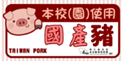 日期星期上午點心午               餐下午點心全穀根莖類豆魚肉蛋類蔬菜類水果類 1/1一元旦放假1/2二五穀麵包/優酪乳胚芽飯、泰式打拋豬、香菇大黃瓜、蒜炒高麗菜、結球魚丸湯、水果燒賣1/3三芝麻包/豆漿皮蛋瘦肉粥、香滷翅小腿、獅子頭、蒜炒青花椰菜、蛋塔/水果高麗菜粥1/4四甜柿小米飯、椒鹽鮮魚、番茄炒蛋、風味地瓜葉、蘿蔔排骨湯鮮蔬炒烏龍1/5五綠豆沙包/米漿藜麥飯、麻油雞、沙茶魷魚、有機小松菜、綠豆粉圓湯芭樂1/8一牛奶脆片雙芝麻飯、滷豬排、金瓜炒蛋、炒蚵白菜、玉米清湯、水果皮蛋瘦肉粥1/9二綠豆粉圓湯海苔飯、韓式雞丁、甘梅地瓜條、豆皮炒油菜、紫菜蛋花湯小番茄1/10三黑糖饅頭/米漿奶香烏龍麵、蒸餃、茶葉蛋、古早味筍乾、日式奶油味噌湯、水果紅豆芋園湯1/11四味增拉麵小米飯、酥炸魚排、香菇滷豆腐、炒青江菜、刺瓜排骨湯、水果蓮霧1/12五生日蛋糕/鮮奶燕麥飯、粉蒸排骨、洋蔥炒肉片、炒大白菜、酸辣湯蘋果1/15一蛋餅/豆漿玉米飯、黑胡椒豬柳、高麗菜蛋燒、炒蚵白菜、浮水魚羹、水果蒸蛋1/16二鍋燒意麵雙芝麻飯、蕃茄雞丁、和風佃煮、炒高麗菜、關東煮湯香蕉1/17三紫菜蛋花湯白米飯、滑蛋豬肉、什錦蒸蛋、炒大白菜、黑糖芋圓仙草蜜、水果紅豆紫米粥1/18四陽春麵香鬆飯、椒鹽鮮魚、鐵板豆腐、炒青梗白菜、結球排骨湯、水果香瓜1/19五綠豆粉圓麵食、日式炸豬排、蒸玉兔包、玉米粒炒油菜、玉米濃湯葡萄